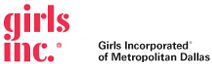 Intern Intake FileName: ______________________________________________________________________________Position: ____________________________________________________________________________Program: ____________________________________________________________________________Internship Period Begins: _______________________________________________________________Internship Period Ends: _________________________________________________________________Documents Attached:______ Application______ References______ Background Investigation Form______ Copy of Driver’s License______ Copy of Social Security CardInternship ApplicationDate: __________________________Personal Information:Name: _____________________________________________________________________________Address: ____________________________________________________________________________Phone: (______) ________ - _______________E-mail: _____________________________________________________________________________Place of birth: ______________________________ Social Security Number ______-_______-_______In case of Emergency Information:Name: _____________________________________ Relationship: _______________________________Address: ______________________________________________________________________________Home Phone: __________________________________ Cell Phone: _____________________________Education:College/University: _____________________________________________________________________School Address: _______________________________________________________________________Select one:______ Undergraduate 		□ Junior		□  SeniorExpected year of graduation: _________ 				GPA: _________Major: _______________________________________________________________________________Minor: _______________________________________________________________________________Languages: Please list any languages you speak fluently, other than EnglishInternship:Period of Internship: 	 Fall 20_____		Spring 20_____		Summer 20_____Number of Hours Desired: _________________Please indicate start/end dates: Start: ________________________________________ End: ____________________________________Please check ALL time frames you are available:Summary of Work Related Experience:Please list below all your current and past experience, voluntary and/or paid, that relates to the experience with Youth Development or similar. If you have completed an internship associated with any other programs, please include a description of this experience. (Use additional pages if necessary)Agency/Organization____________________________________________________________________Job Title:_________________________________________ Length of service: _____________________Duties/Responsibilities:____________________________________________________________________________________________________________________________________________________________________________________________________________________________________________________________________________________________________________________________________________________________Agency/Organization____________________________________________________________________Job Title:_________________________________________ Length of service: _____________________Duties/Responsibilities:____________________________________________________________________________________________________________________________________________________________________________________________________________________________________________________________________________________________________________________________________________________________Agency/Organization____________________________________________________________________Job Title:_________________________________________ Length of service: _____________________Duties/Responsibilities:____________________________________________________________________________________________________________________________________________________________________________________________________________________________________________________________________________________________________________________________________________________________Getting To Know You:What are your interests?____________________________________________________________________________________________________________________________________________________________________________________________________________________________________________________________________________________________________________________________________________________________What do you hope to learn or gain from an internship with Girls Inc.? ____________________________________________________________________________________________________________________________________________________________________________________________________________________________________________________________________________________________________________________________________________________________Are you seeking an internship to fulfill a school or other program requirement?____________________________________________________________________________________________________________________________________________________________________________________________________________________________________________________________________________________________________________________________________________________________What are your long term career goals and how do you see your experience with Girls Inc. fitting into those goals?____________________________________________________________________________________________________________________________________________________________________________________________________________________________________________________________________________________________________________________________________________________________Please state your skills and experience (such as research, writing, event organizing, computer proficiency, etc.)____________________________________________________________________________________________________________________________________________________________________________________________________________________________________________________________________________________________________________________________________________________________Note: All applicants will undergo a background check. Please fill out the form attached. Final candidates will be asked to do a drug screening.ReferencesPlease include a list of references from previous work or volunteers opportunities. Reference 1Name: __________________________________________ Relationship: _________________________Company: _______________________________________ Phone: (        )_________________________Address: _____________________________________________________________________________Reference 2Name: __________________________________________ Relationship: _________________________Company: _______________________________________ Phone: (        )_________________________Address: _____________________________________________________________________________Reference 3Name: __________________________________________ Relationship: _________________________Company: _______________________________________ Phone: (        )_________________________Address: _____________________________________________________________________________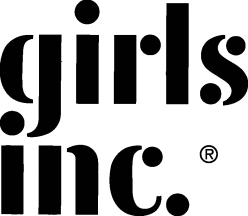 BACKGROUND INVESTIGATION FORM       Girls Incorporated of Metropolitan Dallas      Full Legal Name _________________________________________________________________________ Address ________________________________________________________________________________ City/State/Zip ___________________________________________________________________________Social Security Number ___________ - _______________ - _____________________ Drivers License Number _______________________________________________  State _____________ Date of Birth _________  / _________ / ___________Maiden Name ___________________________________________________________________________ Sex:     Male      FemalePlace of Birth:  City ______________________________ County __________________ State _________Ethnic Classification:   Caucasian     African-American    Hispanic   American Indian    AsianConsent for Criminal Background History     I hereby give my permission for Girls Incorporated of Metropolitan Dallas to obtain information relating to my criminal history record through the Volunteer Center of Dallas County.  The criminal history record, as received from the reporting agencies, may include arrest and conviction data as well as plea bargains and deferred adjudication.  I understand that this information will be used, in part, to determine my eligibility for a volunteer position with Girls Incorporated of Metropolitan Dallas.  I also understand that as long as I remain a volunteer here, the criminal history records check may be repeated at any time.  I understand that I will have the opportunity to review the criminal history and a procedure is available for clarification, if I dispute the record as received.  I, the undersigned, do, for myself, my heirs, executors and administrators, hereby revise, release and forever discharge and agree to indemnify the Volunteer Center of Dallas County and each of their officers, directors, employees and agents harmless from and against any and all causes of action, suits, liabilities, costs, debts and sums of money, claims and demands whatsoever, and any and all related attorney’s fees, court cost, and other expenses resulting from the investigation of my background in connection with my application to become a volunteer.	______________________________               ______________________________ 	Applicant’s Signature                                          Date2:30-3:303:30-4:304:30-5:305:30-6:30MondayTuesdayWednesdayThursdayFriday